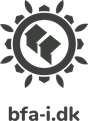 Aftale mellemAftalepart og Ordregiver omkonsulentbistand til BFA IndustriTitel på opgavenProjektnummer fra BFA Industri: xx-F-xxMåned og år§ 1 Aftalens parterNærværende aftale indgås mellem:Ordregiver Navn og firma/organisation i regi af BFA Industri				&AftalepartNavn og firma/organisation		§ 2 Aftalens genstandAftaleparten er ansvarlig for, at opgaven udføres i henhold til aftalen på et højt fagligt niveau og i overensstemmelse med god praksis.Kort beskrivelse af opgaven; indhold, produkt og leveringer; (uddybende projektbeskrivelse kan vedlægges som bilag)Layout og tryk:Hvem er ansvarlig? Er layout og tryk indeholdt i opgaven eller udføres den af BFA Industri på baggrund af råmaterialer? Levering af grafisk materiale:Hvor stort et billedes opløsning skal være afhænger dels af produktionsformen og dels på hvilken afstand billedet skal betragtes efter produktion.• Billeder til offsettryk: 300 ppi (pixels per inch)• Billeder til digitaltryk: 200 ppi (pixels per inch)Billedstørrelse:Billeder bør tages i A6, A5, A4 eller A3 størrelseafhængig af hvad de skal bruges til.Filtyper til billederGem helst i tif-format eller evt. jpg-format i rgb.Filtyper til logoerEps eller ai.formatFiltyper til tekstLeveres i word eller andet konvertibelt tekstformat.NB: Hvis der skal anvendes illustrationer/foto og lignende i opgaven, skal aftalen tage stilling til hvilke, hvor mange og for hvis regning disse skal fremskaffes. I øvrigt henvises til afsnittene om Ejendomsret og Immaterielle rettigheder.§ 3 TidsplanProjektet udføres og afleveres i overensstemmelse med den mellem parterne aftalte tidsplan (vedlagt som bilag x til denne aftale).Hvis der er behov for at justere tidsplanen, skal dette aftales imellem ordregiver og aftalepart. Såfremt aftalens parter opnår enighed om en alternativ tidsplan, vil denne herefter ligge til grund for nærværende aftale.§ 4 kvartalsvis statusrapportAftaleparten skal levere oplysninger på mail, så ordregiver kan udfærdige en kvartals statusrapport til BFA Industri. Den skal indeholde en kort beskrivelse af følgende:Projektets foreløbige resultater.Ressourceforbrug, herunder opgørelse over timeforbrug.Projektets forløb i relation til tidsplanen.En vurdering af projektets foreløbige forløb.En beskrivelse af evt. opståede vanskeligheder i projektet.Der afholdes, såfremt en af aftalens parter måtte ønske dette, et møde til drøftelse af statusrapportens indhold. Dette kan ske telefonisk.§ 5 HonorarAftalepart fremsender budget for opgaven i henhold til fremsat tilbud. Budgettet indeholder de aftalte poster inkl. Moms. Det skal fremgå af budgettet, hvilke ydelser aftalepart modtager betaling for. Det aftalte honorar er på maksimalt dk. kr. xxx.xxx,- inklusive moms.Specifikation af betalingsterminer skal angives (fx første 25% forfalder ved aflevering og godkendelse af 1. udkast, næste 25 % forfalder ved aflevering af revideret udkast, resterende 50% forfalder ved endelig godkendelse af produkt). Svarende til opgavens karakter.Faktura fremsendes til ordregiver på mail. Ordregiver attesterer fakturaen før den fremsendes til BFA Industris bogholderi. Fakturaen skal indeholde posteringer i overensstemmelse med aftalte budget/tilbud.Beløbet anvises senest 30 dage efter modtagelsen af faktura. Ferieperioden fra 1. juli til 15. august er undtaget. § 6 Forsinkelse og misligholdelseAftalens parter er forpligtet til straks at oplyse de øvrige parter om eventuel forsinkelse eller andre forhold af betydning for projektets udførelse herunder forståelsen af nærværende kontrakt inkl. Bilag.I tilfælde af væsentlig forsinkelse eller anden misligholdelse, herunder overtrædelse af nærværende aftales § 5, er BFA Industri berettiget til med omgående virkning skriftligt af hæve nærværende aftale.Hæves aftalen som følge af væsentlig forsinkelse eller anden misligholdelse, skal der ske afregning på baggrund af det leveredes værdi, fratrukket erstatning for udgifterne ved eventuelt at lade projektet udføre af tredjemand. § 7 Underleverandører og stedfortræderAftalepart er ansvarlig for gennemførsel af opgaven jf. §2 og bilag 1.Hvis Aftalepart bliver forhindret, kan aftaleparten kun anvende en underleverandør eller stedfortræder, hvis dette er skriftligt aftalt med Ordregiver.§ 8 Information og materialerI det omfang, det er muligt, hjælper ordregiver aftaleparten med at få adgang til materialer, som BFA Industri råder over, og er af betydning for projektets gennemførelse til rådighed for aftalepart.Materialer, som ordregiver har udleveret til aftalepart, tilbageleveres, når nærværende aftales bestemmelser er opfyldt, eller aftalen hævet.Det påhviler aftalepart, at sætte sig ind i og anvende BFA Industris designguide i projektet og ved udvikling af materialer m.m. Designguiden fremgår af www.bfa-i.dk § 9 TavshedspligtAftalepart er pligtig til såvel under projektets gennemførelse som i tiden derefter at iagttage ubetinget tavshed med hensyn til oplysninger, dokumentation, talmateriale  samt øvrige informationer, aftalepart bliver bekendt med som led i projektets gennemførelse. Aftalepart er uberettiget til, uden foregående aftale med nærværende aftales øvrige parter, at udtale sig til offentligheden - herunder trykte og elektroniske medier - om forhold der vedrører aftalen.Aftalepart er uberettiget til, uden foregående aftale med nærværende aftales øvrige parter, at benytte oplysninger, dokumentation, talmateriale samt enhver anden form for information, aftalepart bliver bekendt med som led i projektets gennemførelse, i anden sammenhæng.§ 10 Ejendomsretten til projektetEjendomsretten til det af nærværende kontrakt omfattede projekt tilfalder BFA Industri.BFA Industri skal have de fulde rettigheder over alle materialer, tegninger, foto, film og andre elektroniske materialer m.m., der udvikles i projektet, så de efterfølgende frit kan anvendes af både BFA Industri og andre interesserede til enhver tid.Det påhviler aftaleparten at fremsende dokumenter, datamateriale, evt. referater, elektroniske filer, film, foto og andet materiale til ordregiver, herunder at indhente samtykke for anvendelse af foto ved brug af BFA Industris skabelon til dette (bilag med samtykkeblanket).De underskrevne samtykker skal ligeledes gemmes og udleveres til BFA Industri, der lægger dem på sagen.§ 11 Immaterielle rettighederAftalepart er ansvarlig for, at alle trediemandsrettigheder og andre ophavsrettigheder m.m. overholdes ved udarbejdelsen.I det omfang, der i det færdige projekt indgår fotos, illustrationer eller andre billeder, hvortil andre har rettigheder i henhold til lov om ophavsrettigheder, skal disse rettigheder, tillige med det øvrige projekt, overdrages til BFA Industri således, at BFA Industri og andre interesserede på tidspunktet for levering og efterfølgende frit kan anvende det færdige projekt i såvel trykt som elektronisk form til enhver tid.Aftaler aftalens parter i forbindelse med projektet, at der skal tilføjes illustrationer i et omfang ud over det i § 2 anførte, skal det, forinden nye illustrationer anvendes, tillige aftales, hvordan der skal ske honorering for disse, således at BFA Industri og andre interesserede ikke efterfølgende begrænses i sin brug af det færdige projekt, som nævnt tidligere i aftalen.Ved parternes underskrift tiltrædes ovenstående aftaleBy, den	 dd.md.år		By, den dd.md.år_____________________________	_______________________________For Ordregiver 		For aftalepartNavn og Organisation		Navn og Organisation